PROGRAM
(stan 07.05.2014) Szkolenie nt.  „Aktywizacja struktur Mniejszości Niemieckiej a współpraca samorządowa na szczeblu gminnym, powiatowym i wojewódzkim”.Miejsce i termin: maj / czerwiecModeracja: Andrea Halenka, Główny Koordynator Projektów Domu Współpracy 
	          Polsko – Niemieckiej17.00 – 17.20	Powitanie uczestników	Bernard Gaida, Przewodniczący Związku Niemieckich Stowarzyszeń Społeczno- Kulturalnych w Polsce	 	Norbert Rasch, Przewodniczący Zarządu TSKN na Śląsku Opolskim Rafał Bartek, Dyrektor Generalny Domu Współpracy Polsko-Niemieckiej17.20 – 18.20	Prawo samorządowe – procedury, działania, zadania samorządów na rzecz Mniejszości Niemieckiej 			dr Norbert Honka - Instytut Politologii, Uniwersytet Opolski18.20 – 19.00	Implementacja ustawy o mniejszościach narodowych i etnicznych oraz 
o języku regionalnym na poziomie samorządowym. 	Rafał Bartek, Dyrektor Generalny Domu Współpracy Polsko-Niemieckiej19.00 – 20.00	Kolacja 20.00 – 21.30		Jak samorząd może wspierać organizacje Mniejszości Niemieckiej? Oczekiwania i wezwania. 		Bernard Gaida, Przewodniczący Związku Niemieckich Stowarzyszeń Społeczno - Kulturalnych w Polsce	 	Norbert Rasch, Przewodniczący Zarządu  TSKN na Śląsku Opolskim 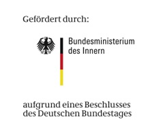 Miejsce i termin: maj/czerwiec/8.00 – 8.30	Śniadanie Moderacja: 	 Andrea Halenka, Główny Koordynator Projektów Domu Współpracy
		 Polsko – Niemieckiej 8.30 – 13.00	Warsztat cześć I	dr Tomasz Grzyb, Wydział Psychologii Szkoły Wyższej Psychologii Społecznej 
we WrocławiuMy i oni – dlaczego tak łatwo i wygodnie (dla nas) oceniamy tych, którzy mają nas reprezentować?Złe słowo „polityka” – dlaczego?Czy „mój” poseł może być z PiSu? – czego Mniejszość Niemiecka może nauczyć się od zawodowych tenisistów?Zaangażowanie społeczne jako pierwszy krok do utraty znajomych 
i przyjaciół   13.00 – 14.00  Przerwa obiadowa13.00 – 17.00  Warsztat cześć II	dr Tomasz Grzyb, Wydział Psychologii Szkoły Wyższej Psychologii Społecznej 
we Wrocławiu„To nie ma sensu” – w niewoli samospełniającego się proroctwa Wybrałem was i co? – o zaufaniu i kontroli wobec władzyŚwiatełko w tunelu – najlepiej uczyć się na cudzych błędach.17.00		Zakończenie szkolenia 		Andrea Halenka, Główny Koordynator Projektów Domu Współpracy
		Polsko – Niemieckiej 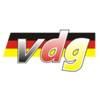 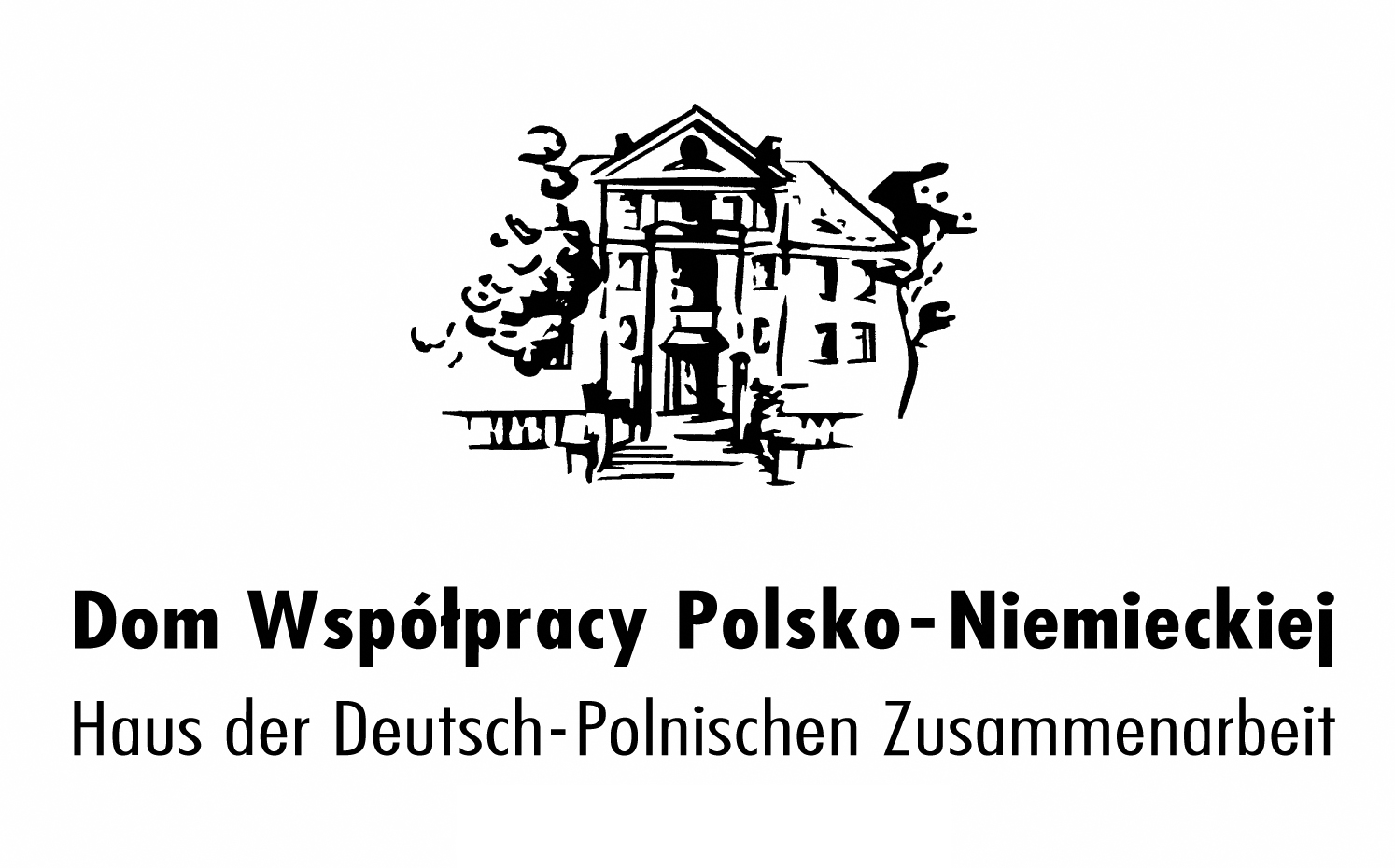 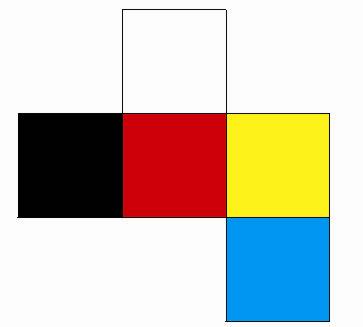 